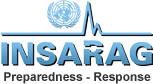 HOST GOVERNMENT INFORMATIONHOST GOVERNMENT INFORMATIONWhich side of road to drive on:Which side of road to drive on:Radio frequencies to be used:Radio frequencies to be used:GPS datum to be used:GPS datum to be used:Guidelines for using remote pilot aircraft systems:Guidelines for using remote pilot aircraft systems:Language(s) used:Language(s) used:Cultural sensitivities:Cultural sensitivities: